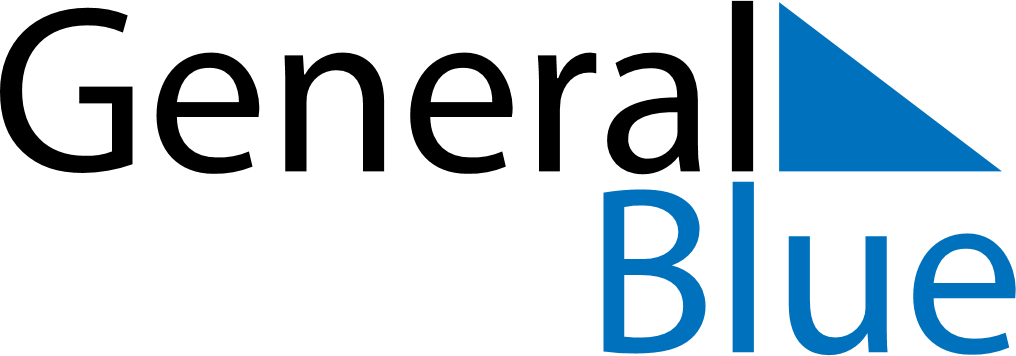 Q3 2021 CalendarSvalbard and Jan MayenQ3 2021 CalendarSvalbard and Jan MayenQ3 2021 CalendarSvalbard and Jan MayenQ3 2021 CalendarSvalbard and Jan MayenQ3 2021 CalendarSvalbard and Jan MayenQ3 2021 CalendarSvalbard and Jan MayenQ3 2021 CalendarSvalbard and Jan MayenJuly 2021July 2021July 2021July 2021July 2021July 2021July 2021July 2021July 2021SUNMONMONTUEWEDTHUFRISAT123455678910111212131415161718191920212223242526262728293031August 2021August 2021August 2021August 2021August 2021August 2021August 2021August 2021August 2021SUNMONMONTUEWEDTHUFRISAT1223456789910111213141516161718192021222323242526272829303031September 2021September 2021September 2021September 2021September 2021September 2021September 2021September 2021September 2021SUNMONMONTUEWEDTHUFRISAT1234566789101112131314151617181920202122232425262727282930